Уважаемые жители Красносулинского района!На территории Ростовской области в 2022 году будет проведена государственная кадастровая оценка в отношении всех учтенных в Едином государственном реестре недвижимости (ЕГРН) земельных участков, а в 2023 году в отношении всех зданий, помещений, сооружений, объектов незавершенного строительства, машино-мест.Чтобы избежать ошибок в определении кадастровой стоимости, необходимо проверить в сведениях ЕГРН характеристики принадлежащих вам объектов недвижимости. Сделать это можно на сайте Росреестра в разделе «Справочная информация по объектам недвижимости в режиме online» по кадастровому номеру или по адресу объекта недвижимости, введя необходимую информацию в соответствующие поля (https://rosreestr.gov.ru/wps/portal/online_request), либо в разделе «Публичная кадастровая карта», введя кадастровый номер объекта недвижимости в верхнем поле «Найти объекты…» (https://pkk.rosreestr.ru/). Также можно заказать выписку из ЕГРН.Перечень принадлежащих вам объектов недвижимости лучше уточнить в личном кабинете налогоплательщика, в разделе «Имущество».Кроме того, правообладатели объектов недвижимости или их представители могут предоставить в ГБУ РО «Центр содействия развитию имущественно-земельных отношений Ростовской области» (далее – ГБУ РО) декларации о характеристиках соответствующих объектов недвижимости.С порядком подачи деклараций, формой декларации и нормативно-правовыми актами по вопросам предоставления и заполнения декларации можно ознакомиться на официальном сайте ГБУ РО в разделе «Деятельность / Кадастровая оценка / Декларации об объектах недвижимости» (https://razvitie-ro.donland.ru/activity/3187).Контакты ГБУ РО «Центр содействия развитию имущественно-земельных отношений Ростовской области»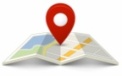 344023, г. Ростов-на-Дону, ул. Страны Советов, 19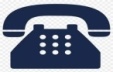 +7(863) 255-24-75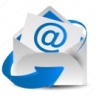 razvitie-ro@yandex.ru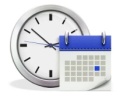 Пн-Чт: 8:30 - 17:15Пт: 8:30 - 16:00Перерыв: 13:00 - 13:30Выходной: Сб, Вс